Nota: Para cada acción de Designación o Restitución del vehículo, en conjunto la persona que entrega y la que recibe, deberán validar la totalidad del inventario y relacionar las novedades correspondientes si las hay.FECHA DE REGISTRO, SEGUIMIENTO, CONTROL Y ARCHIVO: __________________________ / RESPONSABLE REGISTRO, SEGUIMIENTO, CONTROL Y ARCHIVO: ______________________________________ / CARGO: ____________________________ / DEPENDENCIA: __________________________OBSERVACIONES: _________________________________________________________________________________________________________________________________________________________________________________________________________________________________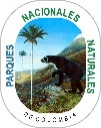 FORMATO DESIGNACION, RESTITUCION E INVENTARIO PARA VEHICULOS FLUVIALES Y MARITIMOSFORMATO DESIGNACION, RESTITUCION E INVENTARIO PARA VEHICULOS FLUVIALES Y MARITIMOSFORMATO DESIGNACION, RESTITUCION E INVENTARIO PARA VEHICULOS FLUVIALES Y MARITIMOSFORMATO DESIGNACION, RESTITUCION E INVENTARIO PARA VEHICULOS FLUVIALES Y MARITIMOSFORMATO DESIGNACION, RESTITUCION E INVENTARIO PARA VEHICULOS FLUVIALES Y MARITIMOSFORMATO DESIGNACION, RESTITUCION E INVENTARIO PARA VEHICULOS FLUVIALES Y MARITIMOSFORMATO DESIGNACION, RESTITUCION E INVENTARIO PARA VEHICULOS FLUVIALES Y MARITIMOSFORMATO DESIGNACION, RESTITUCION E INVENTARIO PARA VEHICULOS FLUVIALES Y MARITIMOSFORMATO DESIGNACION, RESTITUCION E INVENTARIO PARA VEHICULOS FLUVIALES Y MARITIMOSFORMATO DESIGNACION, RESTITUCION E INVENTARIO PARA VEHICULOS FLUVIALES Y MARITIMOSFORMATO DESIGNACION, RESTITUCION E INVENTARIO PARA VEHICULOS FLUVIALES Y MARITIMOSFORMATO DESIGNACION, RESTITUCION E INVENTARIO PARA VEHICULOS FLUVIALES Y MARITIMOSFORMATO DESIGNACION, RESTITUCION E INVENTARIO PARA VEHICULOS FLUVIALES Y MARITIMOSFORMATO DESIGNACION, RESTITUCION E INVENTARIO PARA VEHICULOS FLUVIALES Y MARITIMOSFORMATO DESIGNACION, RESTITUCION E INVENTARIO PARA VEHICULOS FLUVIALES Y MARITIMOSFORMATO DESIGNACION, RESTITUCION E INVENTARIO PARA VEHICULOS FLUVIALES Y MARITIMOSFORMATO DESIGNACION, RESTITUCION E INVENTARIO PARA VEHICULOS FLUVIALES Y MARITIMOSFORMATO DESIGNACION, RESTITUCION E INVENTARIO PARA VEHICULOS FLUVIALES Y MARITIMOSFORMATO DESIGNACION, RESTITUCION E INVENTARIO PARA VEHICULOS FLUVIALES Y MARITIMOSFORMATO DESIGNACION, RESTITUCION E INVENTARIO PARA VEHICULOS FLUVIALES Y MARITIMOSFORMATO DESIGNACION, RESTITUCION E INVENTARIO PARA VEHICULOS FLUVIALES Y MARITIMOSFORMATO DESIGNACION, RESTITUCION E INVENTARIO PARA VEHICULOS FLUVIALES Y MARITIMOSFORMATO DESIGNACION, RESTITUCION E INVENTARIO PARA VEHICULOS FLUVIALES Y MARITIMOSCódigo: GRF_FO_52Código: GRF_FO_52Código: GRF_FO_52Código: GRF_FO_52Código: GRF_FO_52Código: GRF_FO_52Código: GRF_FO_52Código: GRF_FO_52FORMATO DESIGNACION, RESTITUCION E INVENTARIO PARA VEHICULOS FLUVIALES Y MARITIMOSFORMATO DESIGNACION, RESTITUCION E INVENTARIO PARA VEHICULOS FLUVIALES Y MARITIMOSFORMATO DESIGNACION, RESTITUCION E INVENTARIO PARA VEHICULOS FLUVIALES Y MARITIMOSFORMATO DESIGNACION, RESTITUCION E INVENTARIO PARA VEHICULOS FLUVIALES Y MARITIMOSFORMATO DESIGNACION, RESTITUCION E INVENTARIO PARA VEHICULOS FLUVIALES Y MARITIMOSFORMATO DESIGNACION, RESTITUCION E INVENTARIO PARA VEHICULOS FLUVIALES Y MARITIMOSFORMATO DESIGNACION, RESTITUCION E INVENTARIO PARA VEHICULOS FLUVIALES Y MARITIMOSFORMATO DESIGNACION, RESTITUCION E INVENTARIO PARA VEHICULOS FLUVIALES Y MARITIMOSFORMATO DESIGNACION, RESTITUCION E INVENTARIO PARA VEHICULOS FLUVIALES Y MARITIMOSFORMATO DESIGNACION, RESTITUCION E INVENTARIO PARA VEHICULOS FLUVIALES Y MARITIMOSFORMATO DESIGNACION, RESTITUCION E INVENTARIO PARA VEHICULOS FLUVIALES Y MARITIMOSFORMATO DESIGNACION, RESTITUCION E INVENTARIO PARA VEHICULOS FLUVIALES Y MARITIMOSFORMATO DESIGNACION, RESTITUCION E INVENTARIO PARA VEHICULOS FLUVIALES Y MARITIMOSFORMATO DESIGNACION, RESTITUCION E INVENTARIO PARA VEHICULOS FLUVIALES Y MARITIMOSFORMATO DESIGNACION, RESTITUCION E INVENTARIO PARA VEHICULOS FLUVIALES Y MARITIMOSFORMATO DESIGNACION, RESTITUCION E INVENTARIO PARA VEHICULOS FLUVIALES Y MARITIMOSFORMATO DESIGNACION, RESTITUCION E INVENTARIO PARA VEHICULOS FLUVIALES Y MARITIMOSFORMATO DESIGNACION, RESTITUCION E INVENTARIO PARA VEHICULOS FLUVIALES Y MARITIMOSFORMATO DESIGNACION, RESTITUCION E INVENTARIO PARA VEHICULOS FLUVIALES Y MARITIMOSFORMATO DESIGNACION, RESTITUCION E INVENTARIO PARA VEHICULOS FLUVIALES Y MARITIMOSFORMATO DESIGNACION, RESTITUCION E INVENTARIO PARA VEHICULOS FLUVIALES Y MARITIMOSFORMATO DESIGNACION, RESTITUCION E INVENTARIO PARA VEHICULOS FLUVIALES Y MARITIMOSFORMATO DESIGNACION, RESTITUCION E INVENTARIO PARA VEHICULOS FLUVIALES Y MARITIMOSVersión: 1Versión: 1Versión: 1Versión: 1Versión: 1Versión: 1Versión: 1Versión: 1FORMATO DESIGNACION, RESTITUCION E INVENTARIO PARA VEHICULOS FLUVIALES Y MARITIMOSFORMATO DESIGNACION, RESTITUCION E INVENTARIO PARA VEHICULOS FLUVIALES Y MARITIMOSFORMATO DESIGNACION, RESTITUCION E INVENTARIO PARA VEHICULOS FLUVIALES Y MARITIMOSFORMATO DESIGNACION, RESTITUCION E INVENTARIO PARA VEHICULOS FLUVIALES Y MARITIMOSFORMATO DESIGNACION, RESTITUCION E INVENTARIO PARA VEHICULOS FLUVIALES Y MARITIMOSFORMATO DESIGNACION, RESTITUCION E INVENTARIO PARA VEHICULOS FLUVIALES Y MARITIMOSFORMATO DESIGNACION, RESTITUCION E INVENTARIO PARA VEHICULOS FLUVIALES Y MARITIMOSFORMATO DESIGNACION, RESTITUCION E INVENTARIO PARA VEHICULOS FLUVIALES Y MARITIMOSFORMATO DESIGNACION, RESTITUCION E INVENTARIO PARA VEHICULOS FLUVIALES Y MARITIMOSFORMATO DESIGNACION, RESTITUCION E INVENTARIO PARA VEHICULOS FLUVIALES Y MARITIMOSFORMATO DESIGNACION, RESTITUCION E INVENTARIO PARA VEHICULOS FLUVIALES Y MARITIMOSFORMATO DESIGNACION, RESTITUCION E INVENTARIO PARA VEHICULOS FLUVIALES Y MARITIMOSFORMATO DESIGNACION, RESTITUCION E INVENTARIO PARA VEHICULOS FLUVIALES Y MARITIMOSFORMATO DESIGNACION, RESTITUCION E INVENTARIO PARA VEHICULOS FLUVIALES Y MARITIMOSFORMATO DESIGNACION, RESTITUCION E INVENTARIO PARA VEHICULOS FLUVIALES Y MARITIMOSFORMATO DESIGNACION, RESTITUCION E INVENTARIO PARA VEHICULOS FLUVIALES Y MARITIMOSFORMATO DESIGNACION, RESTITUCION E INVENTARIO PARA VEHICULOS FLUVIALES Y MARITIMOSFORMATO DESIGNACION, RESTITUCION E INVENTARIO PARA VEHICULOS FLUVIALES Y MARITIMOSFORMATO DESIGNACION, RESTITUCION E INVENTARIO PARA VEHICULOS FLUVIALES Y MARITIMOSFORMATO DESIGNACION, RESTITUCION E INVENTARIO PARA VEHICULOS FLUVIALES Y MARITIMOSFORMATO DESIGNACION, RESTITUCION E INVENTARIO PARA VEHICULOS FLUVIALES Y MARITIMOSFORMATO DESIGNACION, RESTITUCION E INVENTARIO PARA VEHICULOS FLUVIALES Y MARITIMOSFORMATO DESIGNACION, RESTITUCION E INVENTARIO PARA VEHICULOS FLUVIALES Y MARITIMOSVigente desde dd/mm/aa: 12/12/2018Vigente desde dd/mm/aa: 12/12/2018Vigente desde dd/mm/aa: 12/12/2018Vigente desde dd/mm/aa: 12/12/2018Vigente desde dd/mm/aa: 12/12/2018Vigente desde dd/mm/aa: 12/12/2018Vigente desde dd/mm/aa: 12/12/2018Vigente desde dd/mm/aa: 12/12/2018DATOS DE IDENTIFICACION DEL VEHICULO:DATOS DE IDENTIFICACION DEL VEHICULO:DATOS DE IDENTIFICACION DEL VEHICULO:DATOS DE IDENTIFICACION DEL VEHICULO:DATOS DE IDENTIFICACION DEL VEHICULO:DATOS DE IDENTIFICACION DEL VEHICULO:DATOS DE IDENTIFICACION DEL VEHICULO:DATOS DE IDENTIFICACION DEL VEHICULO:DATOS DE IDENTIFICACION DEL VEHICULO:DATOS DE IDENTIFICACION DEL VEHICULO:DATOS DE IDENTIFICACION DEL VEHICULO:DATOS DE IDENTIFICACION DEL VEHICULO:DATOS DE IDENTIFICACION DEL VEHICULO:DATOS DE IDENTIFICACION DEL VEHICULO:DATOS DE IDENTIFICACION DEL VEHICULO:DATOS DE IDENTIFICACION DEL VEHICULO:DATOS DE IDENTIFICACION DEL VEHICULO:DATOS DE IDENTIFICACION DEL VEHICULO:DATOS DE IDENTIFICACION DEL VEHICULO:DATOS DE IDENTIFICACION DEL VEHICULO:DATOS DE IDENTIFICACION DEL VEHICULO:DATOS DE IDENTIFICACION DEL VEHICULO:DATOS DE IDENTIFICACION DEL VEHICULO:DATOS DE IDENTIFICACION DEL VEHICULO:DATOS DE IDENTIFICACION DEL VEHICULO:DATOS DE IDENTIFICACION DEL VEHICULO:DATOS DE IDENTIFICACION DEL VEHICULO:DATOS DE IDENTIFICACION DEL VEHICULO:DATOS DE IDENTIFICACION DEL VEHICULO:DATOS DE IDENTIFICACION DEL VEHICULO:DATOS DE IDENTIFICACION DEL VEHICULO:DATOS DE IDENTIFICACION DEL VEHICULO:DATOS DE IDENTIFICACION DEL VEHICULO:DATOS DE IDENTIFICACION DEL VEHICULO:DATOS DE IDENTIFICACION DEL VEHICULO:TIPO DE VEHICULO:TIPO DE VEHICULO:TIPO DE VEHICULO:NUMERO DE CASCO O REFERENCIA:NUMERO DE CASCO O REFERENCIA:NUMERO DE CASCO O REFERENCIA:NUMERO DE CASCO O REFERENCIA:COLOR:COLOR:COLOR:COLOR:COLOR:FABRICANTE:FABRICANTE:CAPACIDAD:CAPACIDAD:MODELO:MODELO:DEPENDENCIA ASIGNADA:DEPENDENCIA ASIGNADA:DEPENDENCIA ASIGNADA:NUMERO DE PLACA INTERNA DE INVENTARIO PNNC:NUMERO DE PLACA INTERNA DE INVENTARIO PNNC:NUMERO DE PLACA INTERNA DE INVENTARIO PNNC:NUMERO DE PLACA INTERNA DE INVENTARIO PNNC:NUMERO DE PLACA INTERNA DE INVENTARIO PNNC:NUMERO DE PLACA INTERNA DE INVENTARIO PNNC:CANTIDAD DE MOTORES:CANTIDAD DE MOTORES:CANTIDAD DE MOTORES:CANTIDAD DE MOTORES:PROPIETARIO:PROPIETARIO:ASEGURADORA – NUMERO POLIZA TODO RIESGO Y DAÑOS MATERIALES:ASEGURADORA – NUMERO POLIZA TODO RIESGO Y DAÑOS MATERIALES:ASEGURADORA – NUMERO POLIZA TODO RIESGO Y DAÑOS MATERIALES:ASEGURADORA – NUMERO POLIZA TODO RIESGO Y DAÑOS MATERIALES:ASEGURADORA – NUMERO POLIZA TODO RIESGO Y DAÑOS MATERIALES:ASEGURADORA – NUMERO POLIZA TODO RIESGO Y DAÑOS MATERIALES:ASEGURADORA – NUMERO POLIZA TODO RIESGO Y DAÑOS MATERIALES:ASEGURADORA – NUMERO POLIZA TODO RIESGO Y DAÑOS MATERIALES:ASEGURADORA – NUMERO POLIZA TODO RIESGO Y DAÑOS MATERIALES:ASEGURADORA – NUMERO POLIZA TODO RIESGO Y DAÑOS MATERIALES:ASEGURADORA – NUMERO POLIZA TODO RIESGO Y DAÑOS MATERIALES:ASEGURADORA – NUMERO POLIZA TODO RIESGO Y DAÑOS MATERIALES:ASEGURADORA – NUMERO POLIZA TODO RIESGO Y DAÑOS MATERIALES:ASEGURADORA – NUMERO POLIZA TODO RIESGO Y DAÑOS MATERIALES:DATOS DE INVENTARIO:DATOS DE INVENTARIO:DATOS DE INVENTARIO:DATOS DE INVENTARIO:DATOS DE INVENTARIO:DATOS DE INVENTARIO:DATOS DE INVENTARIO:DATOS DE INVENTARIO:DATOS DE INVENTARIO:DATOS DE INVENTARIO:DATOS DE INVENTARIO:DATOS DE INVENTARIO:DATOS DE INVENTARIO:DATOS DE INVENTARIO:DATOS DE INVENTARIO:DATOS DE INVENTARIO:DATOS DE INVENTARIO:DATOS DE INVENTARIO:DATOS DE INVENTARIO:DATOS DE INVENTARIO:DATOS DE INVENTARIO:DATOS DE INVENTARIO:DATOS DE INVENTARIO:DATOS DE INVENTARIO:DATOS DE INVENTARIO:DATOS DE INVENTARIO:DATOS DE INVENTARIO:DATOS DE INVENTARIO:DATOS DE INVENTARIO:DATOS DE INVENTARIO:DATOS DE INVENTARIO:DATOS DE INVENTARIO:DATOS DE INVENTARIO:DATOS DE INVENTARIO:DATOS DE INVENTARIO:DETALLE INSPECCIONADODETALLE INSPECCIONADODETALLE INSPECCIONADODETALLE INSPECCIONADODETALLE INSPECCIONADODETALLE INSPECCIONADODETALLE INSPECCIONADODETALLE INSPECCIONADODETALLE INSPECCIONADODETALLE INSPECCIONADODETALLE INSPECCIONADODETALLE INSPECCIONADOCANTCANTBMMDETALLE INSPECCIONADODETALLE INSPECCIONADODETALLE INSPECCIONADODETALLE INSPECCIONADODETALLE INSPECCIONADODETALLE INSPECCIONADODETALLE INSPECCIONADODETALLE INSPECCIONADODETALLE INSPECCIONADODETALLE INSPECCIONADODETALLE INSPECCIONADODETALLE INSPECCIONADODETALLE INSPECCIONADODETALLE INSPECCIONADOCANTBM1OBRA VIVA: OBRA VIVA: OBRA VIVA: OBRA VIVA: OBRA VIVA: OBRA VIVA: OBRA VIVA: OBRA VIVA: OBRA VIVA: OBRA VIVA: OBRA VIVA: 151515DOCUMENTOS, PATENTES Y LICENCIAS PARA NAVEGABILIDADDOCUMENTOS, PATENTES Y LICENCIAS PARA NAVEGABILIDADDOCUMENTOS, PATENTES Y LICENCIAS PARA NAVEGABILIDADDOCUMENTOS, PATENTES Y LICENCIAS PARA NAVEGABILIDADDOCUMENTOS, PATENTES Y LICENCIAS PARA NAVEGABILIDADDOCUMENTOS, PATENTES Y LICENCIAS PARA NAVEGABILIDADDOCUMENTOS, PATENTES Y LICENCIAS PARA NAVEGABILIDADDOCUMENTOS, PATENTES Y LICENCIAS PARA NAVEGABILIDADDOCUMENTOS, PATENTES Y LICENCIAS PARA NAVEGABILIDADDOCUMENTOS, PATENTES Y LICENCIAS PARA NAVEGABILIDADDOCUMENTOS, PATENTES Y LICENCIAS PARA NAVEGABILIDAD2OBRA MUERTA: OBRA MUERTA: OBRA MUERTA: OBRA MUERTA: OBRA MUERTA: OBRA MUERTA: OBRA MUERTA: OBRA MUERTA: OBRA MUERTA: OBRA MUERTA: OBRA MUERTA: 1616163CUBIERTA Y SUPERESTRUCTURA:CUBIERTA Y SUPERESTRUCTURA:CUBIERTA Y SUPERESTRUCTURA:CUBIERTA Y SUPERESTRUCTURA:CUBIERTA Y SUPERESTRUCTURA:CUBIERTA Y SUPERESTRUCTURA:CUBIERTA Y SUPERESTRUCTURA:CUBIERTA Y SUPERESTRUCTURA:CUBIERTA Y SUPERESTRUCTURA:CUBIERTA Y SUPERESTRUCTURA:CUBIERTA Y SUPERESTRUCTURA:1717174SISTEMA ELÉCTRICO:SISTEMA ELÉCTRICO:SISTEMA ELÉCTRICO:SISTEMA ELÉCTRICO:SISTEMA ELÉCTRICO:SISTEMA ELÉCTRICO:SISTEMA ELÉCTRICO:SISTEMA ELÉCTRICO:SISTEMA ELÉCTRICO:SISTEMA ELÉCTRICO:SISTEMA ELÉCTRICO:1818185EQUIPO DE FONDEO Y AMARRE:EQUIPO DE FONDEO Y AMARRE:EQUIPO DE FONDEO Y AMARRE:EQUIPO DE FONDEO Y AMARRE:EQUIPO DE FONDEO Y AMARRE:EQUIPO DE FONDEO Y AMARRE:EQUIPO DE FONDEO Y AMARRE:EQUIPO DE FONDEO Y AMARRE:EQUIPO DE FONDEO Y AMARRE:EQUIPO DE FONDEO Y AMARRE:EQUIPO DE FONDEO Y AMARRE:1919196CASCO:CASCO:CASCO:CASCO:CASCO:CASCO:CASCO:CASCO:CASCO:CASCO:CASCO:2020207MOTOR:MOTOR:MOTOR:MOTOR:MOTOR:MOTOR:MOTOR:MOTOR:MOTOR:MOTOR:MOTOR:2121218TABLERO O CONSOLA DE NAVEGACIÓN:TABLERO O CONSOLA DE NAVEGACIÓN:TABLERO O CONSOLA DE NAVEGACIÓN:TABLERO O CONSOLA DE NAVEGACIÓN:TABLERO O CONSOLA DE NAVEGACIÓN:TABLERO O CONSOLA DE NAVEGACIÓN:TABLERO O CONSOLA DE NAVEGACIÓN:TABLERO O CONSOLA DE NAVEGACIÓN:TABLERO O CONSOLA DE NAVEGACIÓN:TABLERO O CONSOLA DE NAVEGACIÓN:TABLERO O CONSOLA DE NAVEGACIÓN:2222229EXTINTOR DE INCENDIOS:EXTINTOR DE INCENDIOS:EXTINTOR DE INCENDIOS:EXTINTOR DE INCENDIOS:EXTINTOR DE INCENDIOS:EXTINTOR DE INCENDIOS:EXTINTOR DE INCENDIOS:EXTINTOR DE INCENDIOS:EXTINTOR DE INCENDIOS:EXTINTOR DE INCENDIOS:EXTINTOR DE INCENDIOS:23232310EQUIPO DE EMERGENCIA:EQUIPO DE EMERGENCIA:EQUIPO DE EMERGENCIA:EQUIPO DE EMERGENCIA:EQUIPO DE EMERGENCIA:EQUIPO DE EMERGENCIA:EQUIPO DE EMERGENCIA:EQUIPO DE EMERGENCIA:EQUIPO DE EMERGENCIA:EQUIPO DE EMERGENCIA:EQUIPO DE EMERGENCIA:24242411REMOS Y ACHICADORES:REMOS Y ACHICADORES:REMOS Y ACHICADORES:REMOS Y ACHICADORES:REMOS Y ACHICADORES:REMOS Y ACHICADORES:REMOS Y ACHICADORES:REMOS Y ACHICADORES:REMOS Y ACHICADORES:REMOS Y ACHICADORES:REMOS Y ACHICADORES:25252512BOTIQUÍN DE PRIMEROS AUXILIOS:BOTIQUÍN DE PRIMEROS AUXILIOS:BOTIQUÍN DE PRIMEROS AUXILIOS:BOTIQUÍN DE PRIMEROS AUXILIOS:BOTIQUÍN DE PRIMEROS AUXILIOS:BOTIQUÍN DE PRIMEROS AUXILIOS:BOTIQUÍN DE PRIMEROS AUXILIOS:BOTIQUÍN DE PRIMEROS AUXILIOS:BOTIQUÍN DE PRIMEROS AUXILIOS:BOTIQUÍN DE PRIMEROS AUXILIOS:BOTIQUÍN DE PRIMEROS AUXILIOS:26262613CHALECOS SALVAVIDAS CON SILVATO  (PARA CADA NAVEGANTE):CHALECOS SALVAVIDAS CON SILVATO  (PARA CADA NAVEGANTE):CHALECOS SALVAVIDAS CON SILVATO  (PARA CADA NAVEGANTE):CHALECOS SALVAVIDAS CON SILVATO  (PARA CADA NAVEGANTE):CHALECOS SALVAVIDAS CON SILVATO  (PARA CADA NAVEGANTE):CHALECOS SALVAVIDAS CON SILVATO  (PARA CADA NAVEGANTE):CHALECOS SALVAVIDAS CON SILVATO  (PARA CADA NAVEGANTE):CHALECOS SALVAVIDAS CON SILVATO  (PARA CADA NAVEGANTE):CHALECOS SALVAVIDAS CON SILVATO  (PARA CADA NAVEGANTE):CHALECOS SALVAVIDAS CON SILVATO  (PARA CADA NAVEGANTE):CHALECOS SALVAVIDAS CON SILVATO  (PARA CADA NAVEGANTE):27272714ACCESORIOS DE LA EMBARCACION:ACCESORIOS DE LA EMBARCACION:ACCESORIOS DE LA EMBARCACION:ACCESORIOS DE LA EMBARCACION:ACCESORIOS DE LA EMBARCACION:ACCESORIOS DE LA EMBARCACION:ACCESORIOS DE LA EMBARCACION:ACCESORIOS DE LA EMBARCACION:ACCESORIOS DE LA EMBARCACION:ACCESORIOS DE LA EMBARCACION:ACCESORIOS DE LA EMBARCACION:2828281DESCRIPCION DEL ESTADO DEL VEHICULO AL MOMENTO DE LA DESIGNACIONDESCRIPCION DEL ESTADO DEL VEHICULO AL MOMENTO DE LA DESIGNACIONDESCRIPCION DEL ESTADO DEL VEHICULO AL MOMENTO DE LA DESIGNACION2DESCRIPCION DE NOVEDADES INTEGRALES DEL VEHICULO AL MOMENTO DE LA RESTITUCIONDESCRIPCION DE NOVEDADES INTEGRALES DEL VEHICULO AL MOMENTO DE LA RESTITUCIONDESCRIPCION DE NOVEDADES INTEGRALES DEL VEHICULO AL MOMENTO DE LA RESTITUCIONDESIGNACION(Inicial)CIUDAD:1FECHA:HORA:RESTITUCION (Final)CIUDAD:1FECHA:HORA:DESIGNACION(Inicial)ENTREGADO POR:RECIBIDO POR:RECIBIDO POR:RESTITUCION (Final)ENTREGADO POR:RECIBIDO POR:RECIBIDO POR:DESIGNACION(Inicial)NOMBRE:NOMBRE:NOMBRE:RESTITUCION (Final)NOMBRE:NOMBRE:NOMBRE:DESIGNACION(Inicial)C.C. No.:C.C. No.:C.C. No.:RESTITUCION (Final)C.C. No.:C.C. No.:C.C. No.:DESIGNACION(Inicial)CARGO:CARGO:CARGO:RESTITUCION (Final)CARGO:CARGO:CARGO:DESIGNACION(Inicial)DEPENDENCIA:DEPENDENCIA:DEPENDENCIA:RESTITUCION (Final)DEPENDENCIA:DEPENDENCIA:DEPENDENCIA:DESIGNACION(Inicial)FIRMA:FIRMA:FIRMA:RESTITUCION (Final)FIRMA:FIRMA:FIRMA:3DESCRIPCION DEL ESTADO DEL VEHICULO AL MOMENTO DE LA DESIGNACIONDESCRIPCION DEL ESTADO DEL VEHICULO AL MOMENTO DE LA DESIGNACIONDESCRIPCION DEL ESTADO DEL VEHICULO AL MOMENTO DE LA DESIGNACION4DESCRIPCION DE NOVEDADES INTEGRALES DEL VEHICULO AL MOMENTO DE LA RESTITUCIONDESCRIPCION DE NOVEDADES INTEGRALES DEL VEHICULO AL MOMENTO DE LA RESTITUCIONDESCRIPCION DE NOVEDADES INTEGRALES DEL VEHICULO AL MOMENTO DE LA RESTITUCIONDESIGNACION(Inicial)CIUDAD:1FECHA:HORA:RESTITUCION (Final)CIUDAD:1FECHA:HORA:DESIGNACION(Inicial)ENTREGADO POR:RECIBIDO POR:RECIBIDO POR:RESTITUCION (Final)ENTREGADO POR:RECIBIDO POR:RECIBIDO POR:DESIGNACION(Inicial)NOMBRE:NOMBRE:NOMBRE:RESTITUCION (Final)NOMBRE:NOMBRE:NOMBRE:DESIGNACION(Inicial)C.C. No.:C.C. No.:C.C. No.:RESTITUCION (Final)C.C. No.:C.C. No.:C.C. No.:DESIGNACION(Inicial)CARGO:CARGO:CARGO:RESTITUCION (Final)CARGO:CARGO:CARGO:DESIGNACION(Inicial)DEPENDENCIA:DEPENDENCIA:DEPENDENCIA:RESTITUCION (Final)DEPENDENCIA:DEPENDENCIA:DEPENDENCIA:DESIGNACION(Inicial)FIRMA:FIRMA:FIRMA:RESTITUCION (Final)FIRMA:FIRMA:FIRMA:5DESCRIPCION DEL ESTADO DEL VEHICULO AL MOMENTO DE LA DESIGNACIONDESCRIPCION DEL ESTADO DEL VEHICULO AL MOMENTO DE LA DESIGNACIONDESCRIPCION DEL ESTADO DEL VEHICULO AL MOMENTO DE LA DESIGNACION6DESCRIPCION DE NOVEDADES INTEGRALES DEL VEHICULO AL MOMENTO DE LA RESTITUCIONDESCRIPCION DE NOVEDADES INTEGRALES DEL VEHICULO AL MOMENTO DE LA RESTITUCIONDESCRIPCION DE NOVEDADES INTEGRALES DEL VEHICULO AL MOMENTO DE LA RESTITUCIONDESIGNACION(Inicial)CIUDAD:1FECHA:HORA:RESTITUCION (Final)CIUDAD:1FECHA:HORA:DESIGNACION(Inicial)ENTREGADO POR:RECIBIDO POR:RECIBIDO POR:RESTITUCION (Final)ENTREGADO POR:RECIBIDO POR:RECIBIDO POR:DESIGNACION(Inicial)NOMBRE:NOMBRE:NOMBRE:RESTITUCION (Final)NOMBRE:NOMBRE:NOMBRE:DESIGNACION(Inicial)C.C. No.:C.C. No.:C.C. No.:RESTITUCION (Final)C.C. No.:C.C. No.:C.C. No.:DESIGNACION(Inicial)CARGO:CARGO:CARGO:RESTITUCION (Final)CARGO:CARGO:CARGO:DESIGNACION(Inicial)DEPENDENCIA:DEPENDENCIA:DEPENDENCIA:RESTITUCION (Final)DEPENDENCIA:DEPENDENCIA:DEPENDENCIA:DESIGNACION(Inicial)FIRMA:FIRMA:FIRMA:RESTITUCION (Final)FIRMA:FIRMA:FIRMA:7DESCRIPCION DEL ESTADO DEL VEHICULO AL MOMENTO DE LA DESIGNACIONDESCRIPCION DEL ESTADO DEL VEHICULO AL MOMENTO DE LA DESIGNACIONDESCRIPCION DEL ESTADO DEL VEHICULO AL MOMENTO DE LA DESIGNACION8DESCRIPCION DE NOVEDADES INTEGRALES DEL VEHICULO AL MOMENTO DE LA RESTITUCIONDESCRIPCION DE NOVEDADES INTEGRALES DEL VEHICULO AL MOMENTO DE LA RESTITUCIONDESCRIPCION DE NOVEDADES INTEGRALES DEL VEHICULO AL MOMENTO DE LA RESTITUCIONDESIGNACION(Inicial)CIUDAD:1FECHA:HORA:RESTITUCION (Final)CIUDAD:1FECHA:HORA:DESIGNACION(Inicial)ENTREGADO POR:RECIBIDO POR:RECIBIDO POR:RESTITUCION (Final)ENTREGADO POR:RECIBIDO POR:RECIBIDO POR:DESIGNACION(Inicial)NOMBRE:NOMBRE:NOMBRE:RESTITUCION (Final)NOMBRE:NOMBRE:NOMBRE:DESIGNACION(Inicial)C.C. No.:C.C. No.:C.C. No.:RESTITUCION (Final)C.C. No.:C.C. No.:C.C. No.:DESIGNACION(Inicial)CARGO:CARGO:CARGO:RESTITUCION (Final)CARGO:CARGO:CARGO:DESIGNACION(Inicial)DEPENDENCIA:DEPENDENCIA:DEPENDENCIA:RESTITUCION (Final)DEPENDENCIA:DEPENDENCIA:DEPENDENCIA:DESIGNACION(Inicial)FIRMA:FIRMA:FIRMA:RESTITUCION (Final)FIRMA:FIRMA:FIRMA: